vad är det? devoir;  prénom.........................................................résultat...................sur 15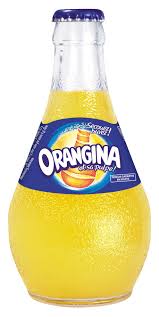 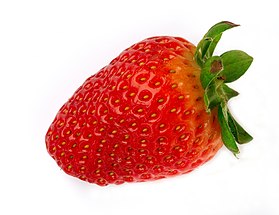 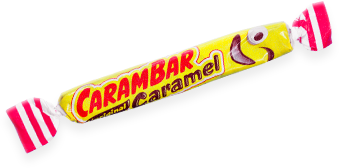 vad är det? devoir; prénom.........................................................résultat...................sur 15vad är det? devoir; prénom.........................................................résultat...................sur 15vad är det? devoir; prénom.........................................................résultat...................sur 15vad är det?det är en godisjag skulle vilja ha en godis, tackvarsågod en godisdet är Oranginadet ären drickamed kolsyradet är apelsinjag skulle vilja ha en Orangina tackvarsågod Oranginantack herrningen orsak frökendet är en jordgubbevilken färg är det?det är röttdet är Oranginadet ären drickajag skulle vilja ha en godis, tackingen orsak frökendet är en jordgubbedet är röttdet är apelsindet är en godisvarsågod en godistack herrnvarsågod Oranginanvilken färg är det?med kolsyravad är det?jag skulle vilja ha en Orangina tackmed kolsyradet är apelsinvarsågod en godisdet är en godisvad är det?det är en jordgubbevilken färg är det?det är Oranginajag skulle vilja ha en Orangina tackdet är röttdet ären drickaingen orsak frökenjag skulle vilja ha en godis, tacktack herrnvarsågod Oranginanjag skulle vilja ha en godis, tacktack herrnvarsågod en godisvad är det?varsågod Oranginanmed kolsyradet är apelsindet är en godisingen orsak frökendet är Oranginavilken färg är det?det är röttdet ären drickadet är en jordgubbejag skulle vilja ha en Orangina tack